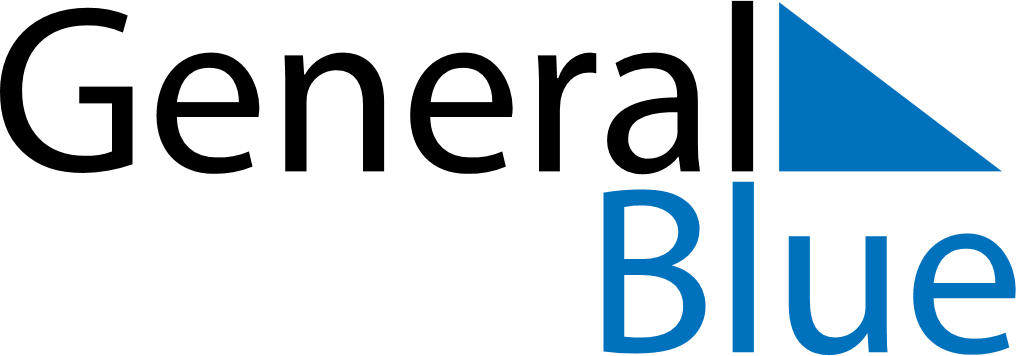 April 2022April 2022April 2022April 2022TogoTogoTogoMondayTuesdayWednesdayThursdayFridaySaturdaySaturdaySunday122345678991011121314151616171819202122232324Easter Monday25262728293030Independence Day